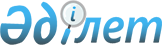 О внесении изменений в постановление акимата Мунайлинского района от 6 января 2014 года №1-қ "Об организации и финансировании общественных работ на 2014 год"Постановление Мунайлинского районного акимата Мангистауской области от 04 апреля 2014 года № 119-қ. Зарегистрировано Департаментом юстиции Мангистауской области 22 апреля 2014 года № 2402      Примечание РЦПИ.

      В тексте документа сохранена пунктуация и орфография оригинала.

      В соответствии с Законами Республики Казахстан от 23 января 2001 года № 148 «О местном государственном управлении и самоуправлении в Республике Казахстан» и от 24 марта 1998 года № 213 «О нормативных правовых актах» акимат Мунайлинского района ПОСТАНОВЛЯЕТ:



      1. В постановление акимата Мунайлинского района от 6 января 2014 года № 1-қ «Об организации и финансировании общественных работ на 2014 год» (зарегистрировано в Реестре государственной регистрации нормативных правовых актов за № 2357, опубликовано на информационно-правовой системе «Әділет» от 14 февраля 2014 года, в газете «Мунайлы» от 14 февраля 2014 года за № 6 (383) внести следующие изменения:

      приложение указанного постановления изложить в новой редакции согласно приложению настоящего постановления.



      2. Государственному учреждению «Мунайлинский районный отдел занятости и социальных программ» (Акниязова Г.) обеспечить государственную регистрацию настоящего постановления в органах юстиции, его официальное опубликование в информационно-правовой системе «Әділет» и в средствах массовой информации.



      3. Контроль за исполнением настоящего постановления возложить на заместителя акима района Тажибаева Н.



      4. Настоящее постановление вступает в силу со дня государственной регистрации в органах юстиции и вводится в действие по истечении десяти календарных дней после дня его первого официального опубликования.      Аким                                    Е. Абилов 

       «СОГЛАСОВАНО»

       Руководитель государственного учреждения

      «Мунайлинский районный

      отдел занятости и социальных программ»

      Г.Акниязова

      04 апреля 2014 год      Руководитель государственного учреждения

      «Отдел экономики и финансов

      Мунайлинского района»

      Ш.Сұңғат

      04 апреля 2014 год

Приложение к постановлению

акимата Мунайлинского района

от 04 апреля 2014 г № 119-қ 

Об организации и финансировании общественных работ на 2014 год
					© 2012. РГП на ПХВ «Институт законодательства и правовой информации Республики Казахстан» Министерства юстиции Республики Казахстан
				№р/сНаименование организаций
Количество направляе-

мых безработ-

ных на работу (человек)
Виды обществен-

ных работ 
Объем общес-

твенных работ
На какой срок направ-

ляется
Размер оплаты труда участников
Источник финансиро-

вания
1Государственное коммунальное предприятие на праве хозяйственного ведения «Мунайлинская районная центральная больница» 8Заполнение амбулатор-

ных карт32012 месяцевСогласно Бюджетному кодексу РК выплачивается минимальный размер заработной платыМестный бюджет2Государственное учреждение «Мунайлинский районный отдел занятости и социальных программ» 4Корректи-

ровка документов16012 месяцевСогласно Бюджетному кодексу РК выплачивается минимальный размер заработной платыМестный бюджет3Государственное учреждение «Мунайлинский районный отдел внутренних дел»4Курьерская работа16012 месяцевСогласно Бюджетному кодексу РК выплачивается минимальный размер заработной платыМестный бюджет4Республиканское государственное казенное предприятие «Мунайлинский районный центр обслуживания населения»1Заполнение карты4012 месяцевСогласно Бюджетному кодексу РК выплачивается минимальный размер заработной платыМестный бюджет5Государственное учреждение «Общеобразователь-

ная школа № 1»2Корректи-

ровка документов8012 месяцевСогласно Бюджетному кодексу РК выплачивается минимальный размер заработной платыМестный бюджет6Государственное учреждение «Кызылтюбинский лицей»2Корректи-

ровка документов8012 месяцевСогласно Бюджетному кодексу РК выплачивается минимальный размер заработной платыМестный бюджет7Государственное учреждение «Общеобразователь-

ная школа № 5»2Корректи-

ровка документов12012 месяцевСогласно Бюджетному кодексу РК выплачивается минимальный размер заработной платыМестный бюджет8Государственное учреждение «Общеобразователь-

ная школа № 6»2Корректи-

ровка документов8012 месяцевСогласно Бюджетному кодексу РК выплачивается минимальный размер заработной платыМестный бюджет9Коммунальное государственное учреждение «Общеобразователь-

ная школа № 8»3Корректи-

ровка документов12012 месяцевСогласно Бюджетному кодексу РК выплачивается минимальный размер заработной платыМестный бюджет10Совет ветеранов Мунайлинского района2Корректи-

ровка документов8012 месяцевСогласно Бюджетному кодексу РК выплачивается минимальный размер заработной платыМестный бюджет11Республиканское государственное казенное предприятие «Мунайлинский районный центр по выплате пенсии»4Корректи-

ровка документов16012 месяцевСогласно Бюджетному кодексу РК выплачивается минимальный размер заработной платыМестный бюджет12Государственное коммунальное предприятие «Мангистау-Жылу»8Корректи-

ровка документов и курьерская работа32012 месяцевСогласно Бюджетному кодексу РК выплачивается минимальный размер заработной платыМестный бюджет13Государственное учреждение «Мунайлинский районный суд»1Корректи-

ровка документов4012 месяцевСогласно Бюджетному кодексу РК выплачивается минимальный размер заработной платыМестный бюджет14Государственное учреждение «Мунайлинский территориальный отдел Департамент по исполнению судебных актов Мангистауской области Комитета по исполнению судебных актов Министерства юстиции Республики Казахстан»5Корректи-

ровка документов и курьерская работа20012 месяцевСогласно Бюджетному кодексу РК выплачивается минимальный размер заработной платыМестный бюджет15Государственное учреждение «Мунайлинская районная прокуратура»5Корректи-

ровка документов20012 месяцевСогласно Бюджетному кодексу РК выплачивается минимальный размер заработной платыМестный бюджет16Республиканское государственное учреждение «Мунайлинское районное управление защиты прав потребителей»3Корректи-

ровка документов12012 месяцевСогласно Бюджетному кодексу РК выплачивается минимальный размер заработной платыМестный бюджет17Государственное учреждение «Управление юстиции Мунайлинского района департамента юстиции Мангистауской области Министерства юстиции Республики Казахстан»4Корректи-

ровка документов и курьерская работа16012 месяцевСогласно Бюджетному кодексу РК выплачивается минимальный размер заработной платыМестный бюджетВсего:
60
